5th básico 2Teacher : Stella AinolDeadline : 27/03/20Book: together 2Alumnos:Vamos a hacer una revisión de la unidad 5. Temas visto con profesor anterior.- Intentamos hacer todo y si algo no se recuerda lo dejamos para preguntar en clase. Enviar trabajo a tutoria.- Stella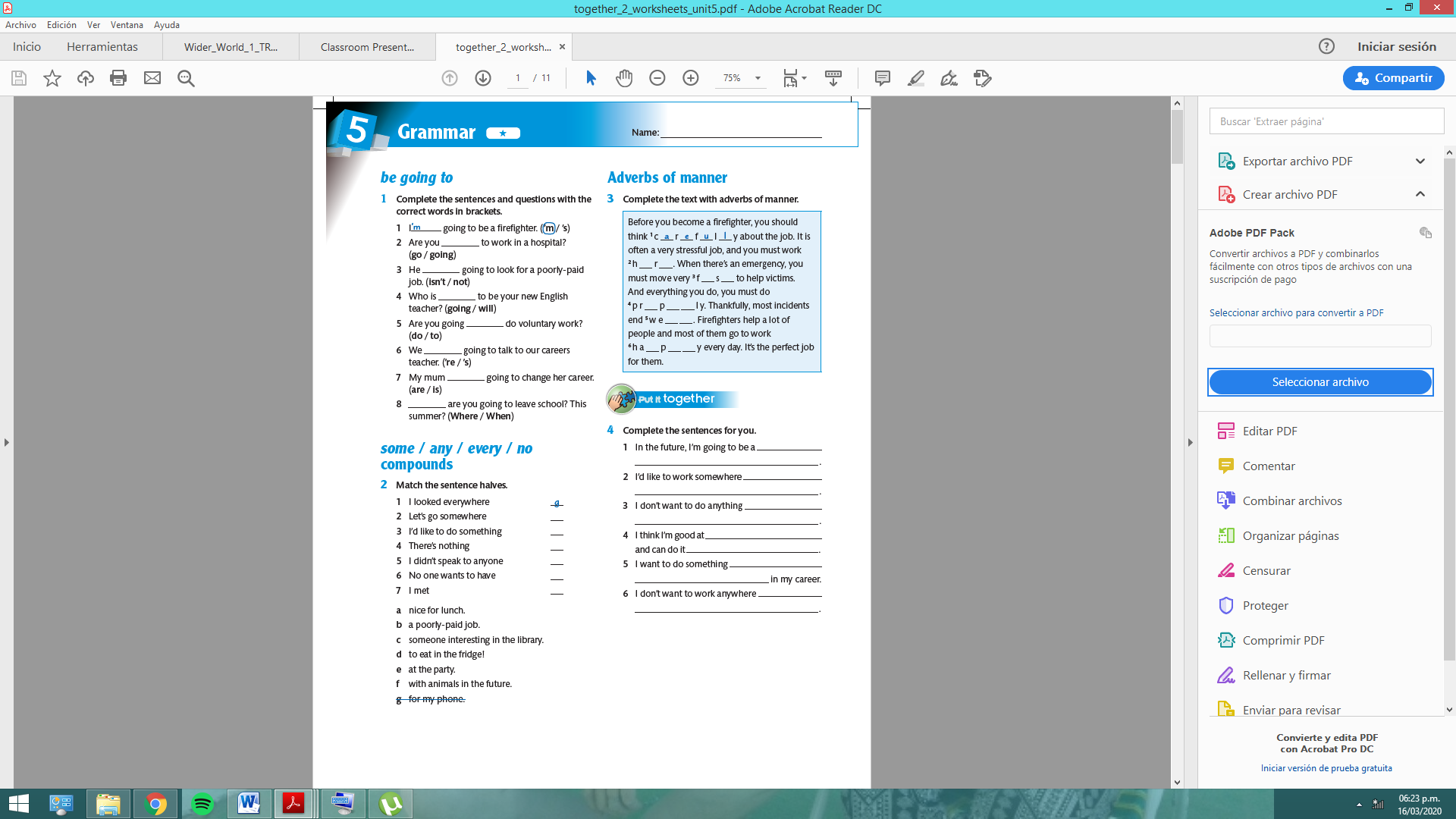 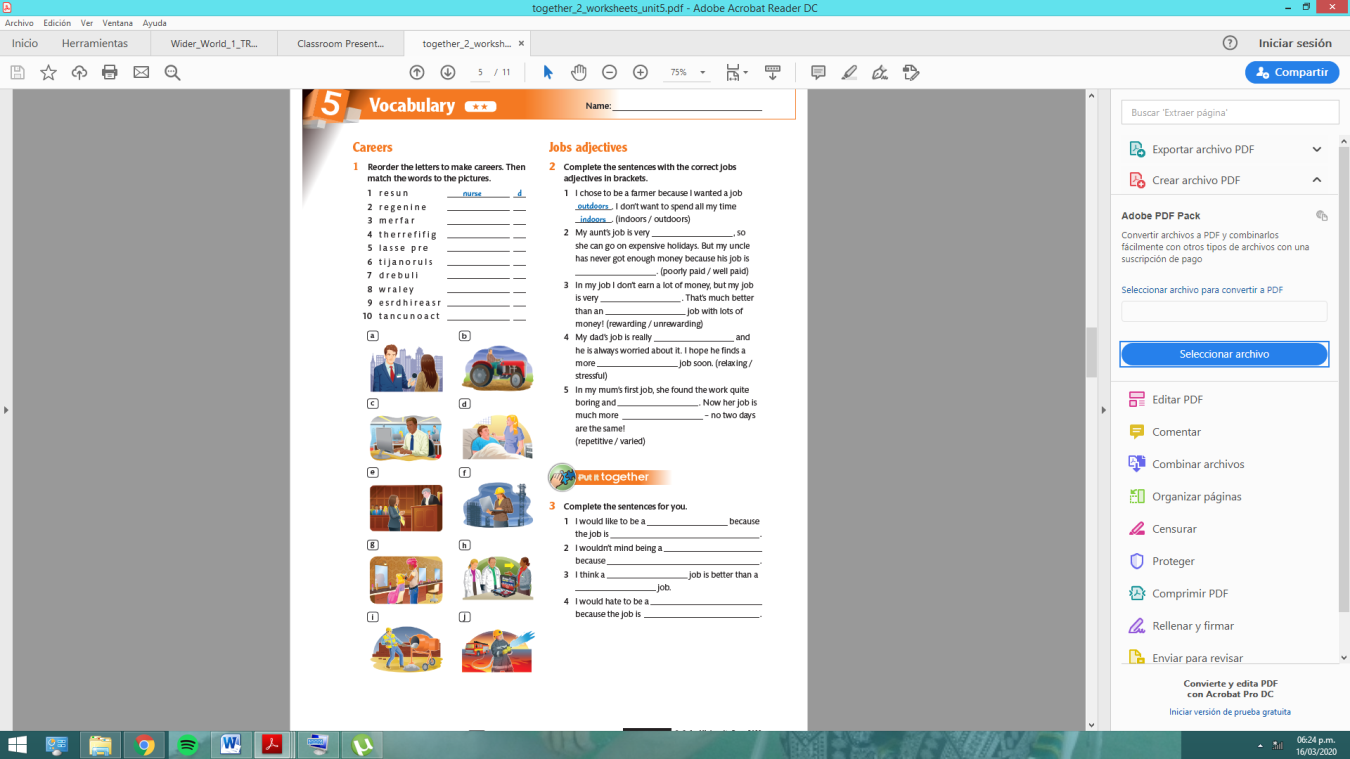 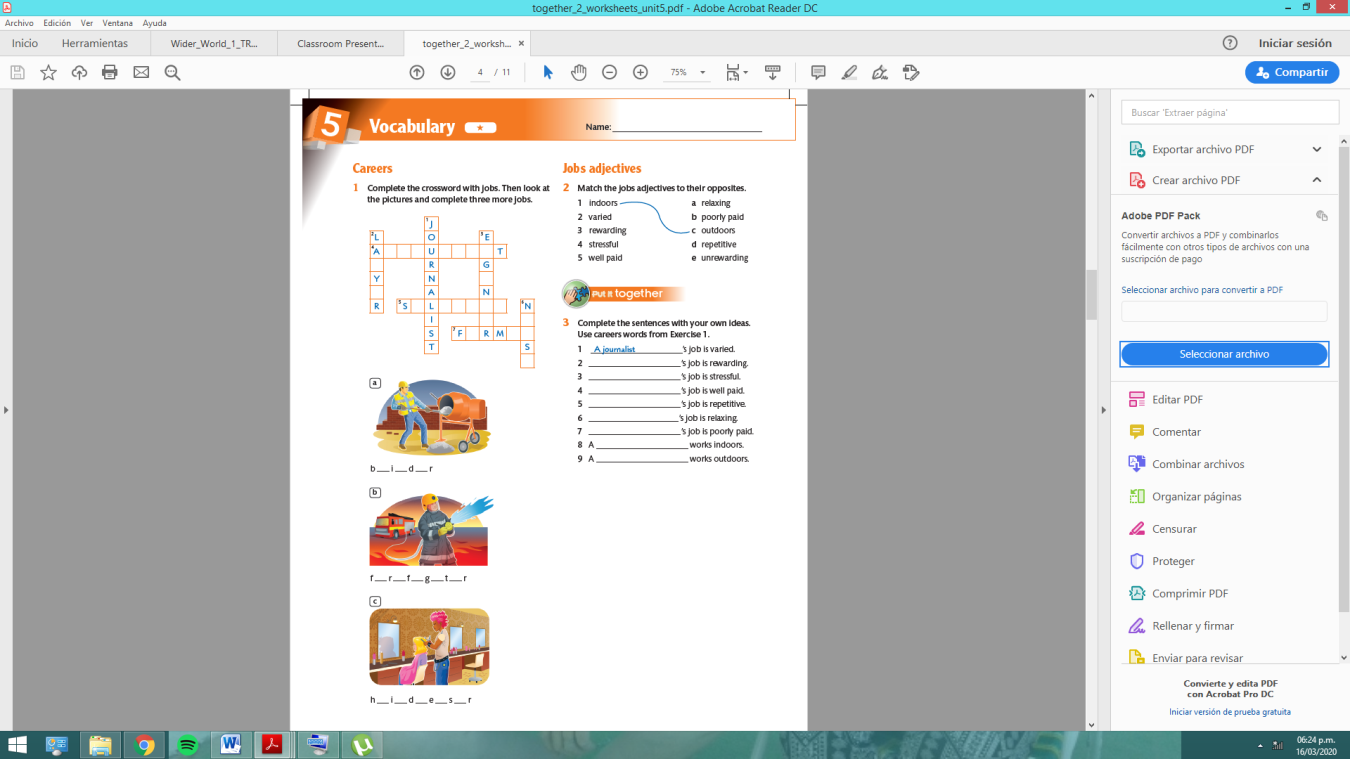 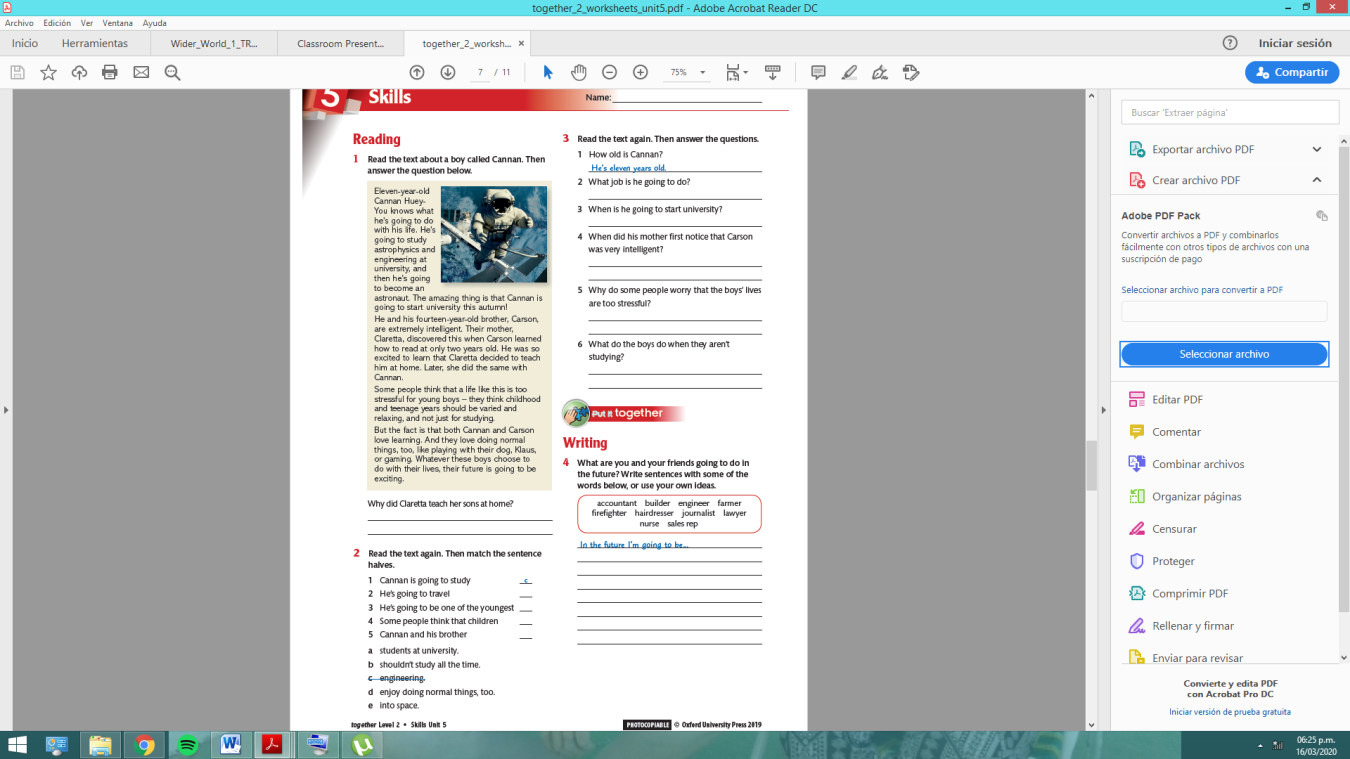 